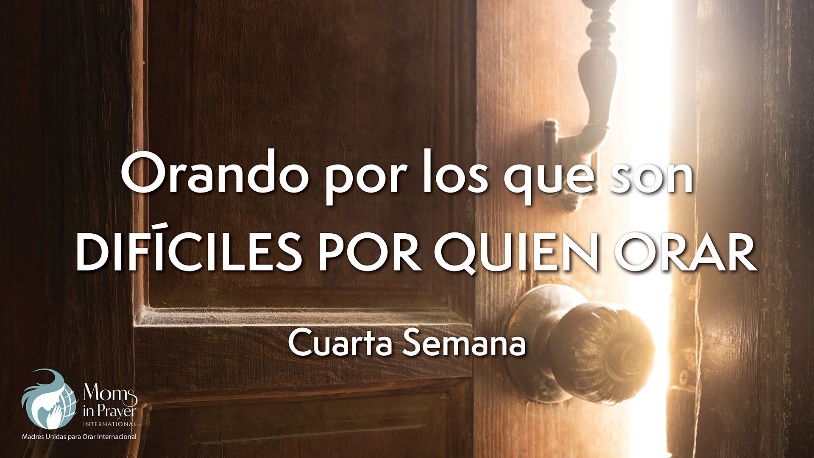 Pregunta para compartir en grupo: ¿Por qué cree usted que hay algunas situaciones o personas por las cuales nos resulta difícil orar?Lea los siguientes versículos. ¿Qué nos dicen estos versos acerca de cómo Dios trabaja en nosotras a medida que oramos y le servimos? ¿Cómo has visto a Dios trabaja en tu vida? ¿Lo has visto trabajar en la vida de tus hijos de esta manera?	Filipenses 2:13 	Juan 17:17	1Tesalonicenses 2:13	2Tesalonicenses 2:13	Hebreos 13:20-21Cuando una situación o persona la deja a usted consternada, casi sin aliento y confundida, orar los atributos de Dios, Su carácter y Su Palabra le traerá consuelo, esperanza y ayuda.	¿Cómo le impactan los versos a continuación? ¿Qué aprendió de ellos?	¿Los ha usado para orar? ¿Cuál fue el resultado?La animo a memorizar uno, o todos ellos y así lo puede usar como la Espada del Espíritu en cualquier momento y será su arma de justicia.Isaías 41:9b-10Isaías 43:2-3aRomanos 5:3-5Salmo 46:1-3, 10-11Salmo 91:1-2, 14-16Romanos 8:28, 37-39Romanos 12:1-2 nos anima y nos instruye a ofrecer nuestros cuerpos como sacrificio vivo y a no conformarnos al mundo. Lea estos versos y reflexione en las siguientes preguntas.	¿Es la oración un sacrificio? ¿Puede ver la oración como una inversión?	¿Ve usted la oración como un acto de adoración? ¿Cómo?Lea Romanos 12:9-21. ¿Qué instrucciones y animo ofrecen estos versos para orar por aquellos por quienes preferiría no orar?	¿Cómo puede usted implementar lo que ha aprendido?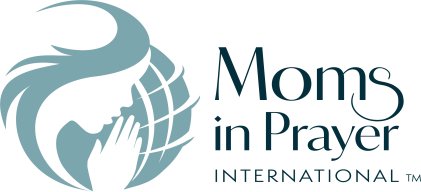 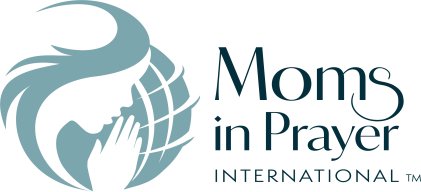 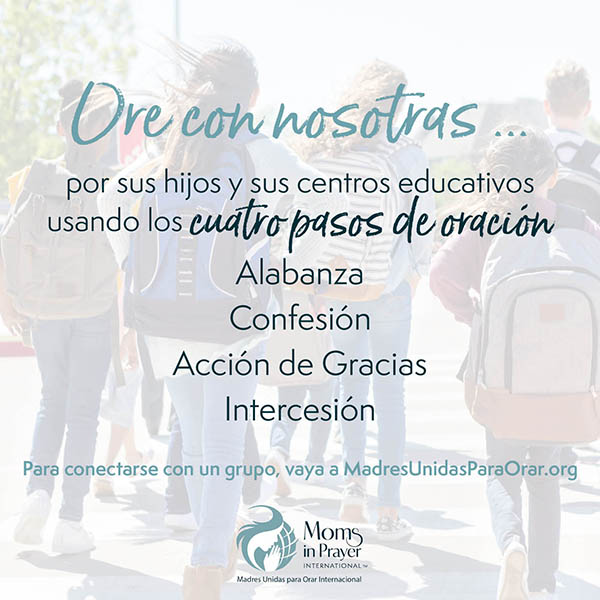 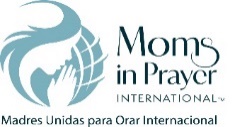 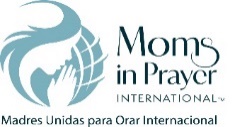 